PERMOHONAN KERJA PRAKTEK LAPANGANNO :     /IT1.C05.4.3/DA/2022UNIVERSITAS / AKADEMI		: INSTITUT TEKNOLOGI BANDUNGFAKULTAS				: TEKNIK PERTAMBANGAN DAN PERMINYAKANPROGRAM STUDI			: TEKNIK PERMINYAKANALAMAT / TELEPON			: JL. GANESHA NO. 10 BANDUNG / (022) 2504955MAHASISWANama	: Lahir di / Tanggal	: Alamat / Telpon	: Tanggal Masuk Univesitas	: Saat ini Mahasiswa Pemohon telah mencapai tingkat 5, dengan jumlah SKS yang telah lulus sebanyak     SKS dan jumlah SKS yang akan diambil sebanyak    SKS. Sehingga jumlah SKS sampai akhir tahun akademik sekarang sebanyak     SKS dari 144 SKS yang harus diambil.Keterangan mengenai Orang tua & wali :Nama	: Alamat	: Pekerjaan / Instansi 	: Jika pernah Kerja Praktek/Thesis LapanganInstansi/Perusahaan	: -Waktu	: -Keterangan mengenai Kerja Praktek yang diinginkanBidang Studi                 : Jangka Waktu               : Keterangan lainnya yang dianggap perlu ditambahkan :Mahasiswa pemohon berharap mendapatkan waktu pelaksanaan Kerja Praktek Lapangan pada bulan           Pernyataan Mengenai Tanggungan ResikoPerusahaan tidak akan menanggung segala resiko kecelakaan/kematian selama mahasiswa melakukan Praktek Lapangan.Pernyataan ini mengandung arti bahwa perusahaan tidak dituntut dikemudian hari oleh mahasiswa ataupun pihak lainnya.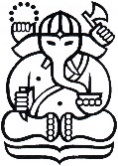 INSTITUT TEKNOLOGI BANDUNGFAKULTAS Teknik Pertambangan Dan PerminyakanGedung Basic Science Center B lantai IV,Jl. Ganesa 10  Bandung 40132Telp: +6222 2506282 Fax +6222 2514922, e-mail : info@fttm.itb.ac.id, http://www.fttmitb.ac.idINSTITUT TEKNOLOGI BANDUNGFAKULTAS Teknik Pertambangan Dan PerminyakanGedung Basic Science Center B lantai IV,Jl. Ganesa 10  Bandung 40132Telp: +6222 2506282 Fax +6222 2514922, e-mail : info@fttm.itb.ac.id, http://www.fttmitb.ac.id